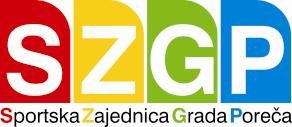 52440 Poreč ● N.Tesle 16Tel: 052 432 322  Fax: 052 431 132mail: info@szgp.hrwww.szgp.hrBroj: 2167-18-205/01-2021 Obrazloženje uz Financijski planza 2022. godinu.Sportska zajednica Grada Poreča je osnovana kao pravna osoba, neprofitna organizacija kojoj su temeljni ciljevi -planski i organizirani razvitak te promicanje sporta na području Grada Poreča- razvitak sportskih aktivnosti djece i mladeži- razvitak sportsko rekreacijskih aktivnosti građana- promicanje odgojnih funkcija sporta i sportske rekreacije i dr.Sportska zajednica se financira iz sredstava Grada Poreča i vlastitih prihoda.PRIHODI:	Ukupni prihodi Sportske zajednice Grada Poreča planirani za 2022. godinu iznose 9.301.300,00 kuna, a sastoje se od:Prihodi od Grada Poreča raspoređeni su prema pozicijama Plana raspodijele sredstava za programe javnih potreba u sportu za 2022. godinu i to:Vlastiti prihodi planiraju se u ukupnom iznosu od 250.000,00 kuna. Isti se odnose se na iznajmljivanje sportskih objekata za održavanje raznih manifestacija i sportskih natjecanja, naplate troškova struje i vode, davanje u zakup reklamnih panoa, jarbola u svrhu postavljanja reklamnih zastava,  prostora u SD Žatika za obavljanje fitness djelatnosti, naplate  parkirališta ispred dvorane Velog Jože putem parkomata i ostalih prihoda koji se sastoje od prihoda kamata po viđenju, prihoda od donacija, prihoda od naknada šteta  i ostalih prihoda u iznosu od 50.000,00 kuna i 125.000,00 kuna od sredstava EU projekta. Uz ostalo troškove uvršten je i višak prihoda iz 2021. godine u iznosu od 200.000,00 kuna.RASHODI:Rashodi su knjiženi na temelju Financijskog plana i pozicija koje određuje Grad Poreč, i na temelju kontnog plana propisanog za vođenje dvojnog knjigovodstva neprofitnih organizacija.Pozicija: Redovna djelatnosti sportskih klubova:Redovna dotacija klubovima planirana je u iznosu od 2.342,000,00 prema kriterijima koje donosi Skupština Sportske zajednice.Pozicija: Zajedničke potrebe sportskih klubova:Zajedničke potrebe sportskih klubova planirana su u iznosu od 1.212.000,00  kuna. Pozicija je raščlanjena na troškove prijevoza sportskih klubova, liječničkih pregleda sportaša, redarskih usluga, najma sportskih objekata, troškova školovanja trenera i ostalih troškova koji nastaju prilikom redovnog poslovanja klubova kao što su pomoći klubu, pehari i drugi troškovi.Pozicija: Održavanje sportskih objekataOdržavanje sportskih objekata planirano je u iznosu od 1.098.000,00 kuna, odnosno 1.078.000,00 kuna iz Gradskog proračuna i 20.000,00 kuna vlastitih prihoda. Raščlanjena je na troškove električne energije, usluge tekućeg održavanja, komunalne usluge i premija osiguranja, za SRC Veli Jože, dvoranu Palestra, kuglanu, pomoćne objekte, te novi nogometni kampus.Pozicija: Stručne službe za organizaciju Ova pozicija odnosi se na troškove za plaće radnika, te troškove uredskog materijala, bankarske usluge i ostalo. Planirana je u iznosu od 2.396.800,00 kuna. Sportska zajednica ima 22 zaposlena radnika, a troškovi za plaće istih planirani su u iznosu od 2.196.800,00 kuna iz gradskih prihoda.Pozicija: Održavanje SD ŽatikaOdržavanje SD Žatika planirano je u iznosu od 964.000,00 kuna, odnosno 884.000,00 kuna iz Gradskog proračuna i 80.000,00 kuna vlastitih prihoda . Pozicija je raščlanjena na materijal za održavanje, trošak električne energije, troškovi nabavke lož ulja, usluge za redovno održavanje i troškovi vode.Pozicija: Korištenje sportske dvorane Žatika za gradske manifestacijeOva pozicija je planirana u iznosu od 250.000,00 kuna. Sastoji se od troškova koji su nastali prilikom održavanja manifestacija u dvorani Žatika. To su troškovi struje, vode odvoza smeća, lož ulja i materijala.Pozicija: Troškovi EU natjecanja sportskih klubovaPozicija je planirana u iznosu od 200.000,00 kuna , a sredstva se doznačuju na temelju zahtjeva kojeg Sportskoj zajednici upućuje klub koji se takmiči na europskim prvenstvima. Ta sredstva se kasnije raspoređuju na žiro račun kluba.Pozicija: Fond izvrsnostiPozicija je planirana u iznosu od 300.000,00 kuna, a sredstva će prema kriterijima biti doznačena na žiro račun klubova. Pozicija: EU projekt ENDURANCEPozicija je planirana u iznosu od 125.000,00 kuna, a sredstva će biti doznačena iz EU fondova.Pozicija: Nabavka opreme Nogometnog kampusaPozicija je planirana u iznosu 213.500,00 kako bi se nabavio stroj, odnosno traktor s adekvatnim priključcima (četke, grablje i magnetne trake) za održavanje nogometnog  travnjaka umjetne trave.OSTALI TROŠKOVI:Ostali troškovi se sastoje od troškova za održavanje manifestacije Izbor sportaša godine, manifestacije Olimpijski festival dječjih vrtića, troškovi amortizacije i ostalih troškova. 	U Poreču, 29. prosinca 2021. godine.								PredsjednikAleksandar BeakovićPrihodi od Grada Poreča8.676.300,00Vlastiti prihodi    250.000,00Ostali prihodi    175.000,00Višak prihoda iz 2021 godine    200.000,00UKUPNO9.301.300,00 knGrad Poreč PlanStručne službe za organizaciju rekreacije Stručne službe za organizaciju rekreacije Stručne službe za organizaciju rekreacije Stručne službe za organizaciju rekreacije 2.196.800,00Redovna djelatnost sportskih klubovaRedovna djelatnost sportskih klubovaRedovna djelatnost sportskih klubova2.342.000,00Zajedničke potrebe sportskih klubovaZajedničke potrebe sportskih klubovaZajedničke potrebe sportskih klubova1.212.000,00Održavanje Sportskih objekataOdržavanje Sportskih objekataOdržavanje Sportskih objekata         1.078.000,00Redovno održavanje sportske dvorane ŽatikaRedovno održavanje sportske dvorane ŽatikaRedovno održavanje sportske dvorane ŽatikaRedovno održavanje sportske dvorane Žatika884.000,00Korištenje SD Žatika za gradske manifestacijeKorištenje SD Žatika za gradske manifestacijeKorištenje SD Žatika za gradske manifestacijeKorištenje SD Žatika za gradske manifestacije250.000,00Troškovi EU natjecanja sportskih klubovaTroškovi EU natjecanja sportskih klubovaTroškovi EU natjecanja sportskih klubovaTroškovi EU natjecanja sportskih klubova200.000,00Donacija za izvrsnost u sportuDonacija za izvrsnost u sportuDonacija za izvrsnost u sportu300.000,00Nabavka opreme - kampus213.500,00Ukupno8.676.300,00 